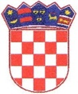            REPUBLIKA HRVATSKASPLITSKO-DALMATINSKA ŽUPANIJA                   OPĆINA ŠOLTAPRIJEDLOG ZA RASPRAVU:  Primjedbe na VIII. izmjene PPU Općine Šolta PRAVNI TEMELJ:  prema stavu Općinskog vijeća sa 29. sjednice                                                                                                                            PREDLAGATELJ:  Predsjednik Općinskog vijeća i Općinski načelnikGrohote,  lipanj 2023. godine